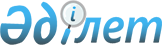 О внесении изменения в постановление акимата города Жанаозен Мангистауской области от 3 марта 2022 года № 98 "Об утверждении Правил организации и проведения мероприятий по текущему или капитальному ремонту фасадов, кровли многоквартирных жилых домов, направленных на придание единого архитектурного облика городу Жанаозен"Постановление акимата города Жанаозен Мангистауской области от 8 сентября 2022 года № 438. Зарегистрировано в Министерстве юстиции Республики Казахстан 14 сентября 2022 года № 29556
      Акимат города Жанаозен Мангистауской области ПОСТАНОВЛЯЕТ:
      1. Внести в постановление акимата города Жанаозен Мангистауской области "Об утверждении Правил организации и проведения мероприятий по текущему или капитальному ремонту фасадов, кровли многоквартирных жилых домов, направленных на придание единого архитектурного облика городу Жанаозен" от 3 марта 2022 года № 98 (зарегистрировано в Реестре государственной регистрации нормативных правовых актов за № 27330) следующее изменение:
      в Правилах организации и проведения мероприятий по текущему или капитальному ремонту фасадов, кровли многоквартирных жилых домов, направленных на придание единого архитектурного облика городу Жанаозен:
      пункт 11 на казахском языке изложить в новой редакции, текст на русском языке не меняется.
      2. Контроль за исполнением настоящего постановления возложить на заместителя акима города Жанаозен.
      3. Настоящее постановление вводится в действие по истечении десяти календарных дней после дня его первого официального опубликования.
					© 2012. РГП на ПХВ «Институт законодательства и правовой информации Республики Казахстан» Министерства юстиции Республики Казахстан
				
      Аким города Жанаозен 

А. Косуаков
